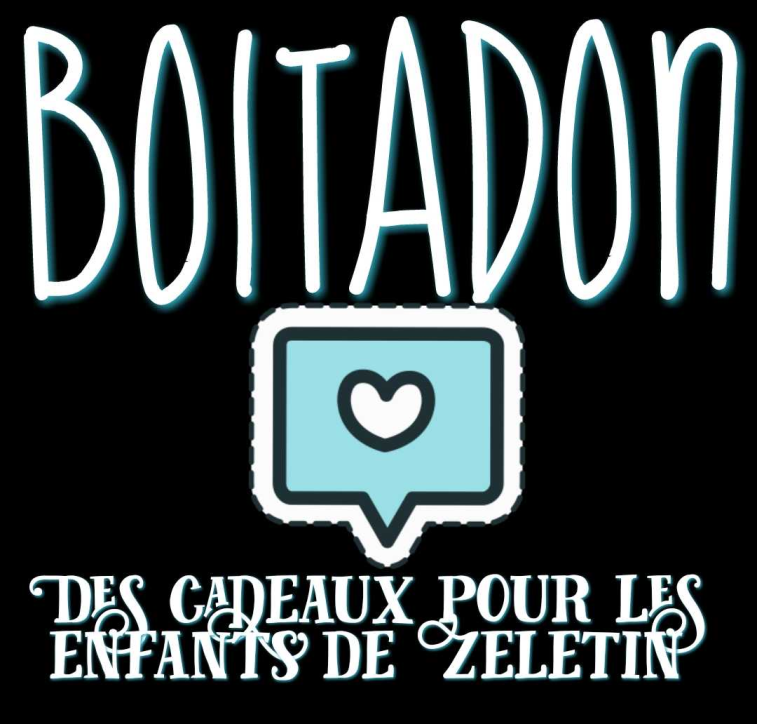 Venez vous inscrire àl'opération BOITADONLundi 8 octobre 2018"Portes ouvertes" entre 11h30 et 13h45 en salle 102 (salle de musique).Les externes pourront apporter un pique-nique